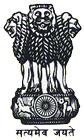 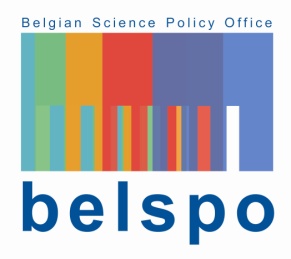 Indo-Belgian Research and Technology Cooperation CALL FOR PROPOSALS: SUPPORT OF NETWORKING ACTIVITIES The call concerns the following areas: Space, including astronomy, solar physics and remote sensing; Marine sciences, including marine biotechnology (organisms for industrial use, bioprospecting for bio-actives compounds from marine microorganisms, algae, seaweeds, fish and crustacean farming);Life sciences with focus on micro-organisms (Anti-Microbial Resistance with One Health approach and environmental-bioremediation);Geology;Cybersecurity.Call launched on the 24th of June 2021 (projects' period: 2022-2025)SUBMISSION DOSSIERDeadline for submission of proposals: the 17th of September 2021, 15:00 (C.E.T)Context and objectivesWithin the framework of the Agreement between Belgium and India on cooperation in the fields of science and technology, it was decided in the fifth 'Joint Commission' meeting, organised on 18th January 2021, to organize a 4th call for proposals for networking activities, issued by the Belgian Federal Science Policy Office (hereinafter: BELSPO) and the Indian Department of Science and Technology (hereinafter: DST). This Networking call co-funded by both parties aims at supporting exchanges that leverage long term research cooperation between Belgian and Indian Research institutions, with significant impact, on a priority research area and based on existing facilities and equipment.Thematic foci The call concerns the following areas Space (including astronomy, solar physics and remote sensing), Marine sciences in particular marine biology, Life science focused on micro-organisms, Geology, Cybersecurity, The Marine Biotechnology focus is on organisms for industrial use, bioprospecting for bio-actives compounds from marine micro-organisms, algae, seaweeds, fish and crustacean farming; The area 'Life sciences focused on micro-organisms' aims networking on anti-Microbial Resistance with One Health approach and environmental-bioremediation. At Indian side, DBT (Department of Biotechnology, also part of the Indian Ministry of Science) will handle the proposals related to these 2 areas.Interdisciplinary networks are particularly welcomed.Who can apply?-	For BELSPO, networking proposals can be submitted by Belgian higher education institutions, public scientific institutions, non-profit research centres. The participation of Federal Scientific Institutions is encouraged. 	For equal scientific quality of submitted proposals, the preference will be given to consortia with participation of Federal Scientific Institutions. List of Federal Scientific institutions: see annex 1.-	For India, academician and scientists from public or non-profit research centers who already have grants for research projects with national/state funding agencies can submit proposals. In case of need, partner search may be supported by the following tool: https://euraxess.ec.europa.eu/worldwide/india.What kind of activities will be supported?The networking activities may include the organisation of a joint seminar or workshop, experts' visits, joint lab or joint field exchanges. They should aim to enhance the scientific cooperation between the researchers of the partnering institutions in both countries and to contribute to a sustainable cooperation (e.g. via joint research projects) beyond the period of networking.It is proposed to limit the number of partners to 5, with a balance between Indian and Belgian partners (if relevant).Duration of projects: 2 to 3 years maximum.Start of the networking activities: January 2022. End of the networking activities: December 2025. (at latest).How will support be granted?The funding of the bilateral networking activities is based on the principle of reciprocity. Each country finances the costs for activities carried out on its territory (e.g. the organisation of study visits, seminars, workshops, setting up of joint experiments), whereas the international travel costs are borne by the respective sending country. Research activities as such will not be supported by this call; the funding should be used exclusively for networking activities. The maximum budget per proposal to be granted to the Belgian partner is 35.000 EUR and Rs.30 Lakhs to the Indian partner.On the Indian side, DST/DBT will provide funding support to the Coordinating Indian institute. Funds to other Indian nodes would be provided through the Coordinating Indian Institute. Institutional Overhead and contingency support will be determined in accordance with the specific norms of DST/DBT.How will the proposals be selected?Once the call is closed and all proposals are examined according to the eligibility criteria the eligible proposals are subjected to an evaluation process. You find the checklist for eligibility in annex 2.Proposals will be evaluated both in Belgium and in India; BELSPO and DST/DBT will organize parallel evaluations.The following evaluation criteria will be applied:Quality of the network including scientific excellence of individual network membersSuitability and feasibility of the work planBudget fitting to the work plan (value for money) General added value and potential of the networking activities leading to long-lasting sustained partnerships  From the Indian side emphasis will also be placed on the clear definition of the research domain, with wide perspectives and potential applications.BELSPO will inform the Belgian applicants of the selection.How to apply?Applications are to be submitted to BELSPO by the Belgian coordinator and to DST/DBT by the Indian coordinator via the grant submission dossier - Application form, by e-mail (in 'Word' and in 'pdf', with signatures). Indian applicants seeking for funding from DST (on specific themes Space, including astronomy, solar physics and remote sensing;  Marine sciences (except Biotechnology), Geology; Cybersecurity) can download the proposal formats from website https://onlinedst.gov.in and should submit completed application form and all relevant information through e-PMS portal of the DST. The proposal must be submitted to DST through the e-application system provided at https://onlinedst.gov.in with deadline of 17th September 2021 by 5 p.m. Additionally, Indian Applicants are also requested to send hard copies to DST. Applications, having  identical title and acronym, have to be submitted by his/her Belgian counterpart by due date. Indian applications seeking for funding from DBT (on specific themes related to DBT) are required to submit the complete application by e-mail to Abhishek Singh via ‘abhishek.singh02@dbt.nic.in’ as well as in hard copy (in 'Word' and in 'pdf', with both side signatures). Deadline for submission:  17th September, 2021 at 15:00 (C.E.T) in Belgium and at 5:00 pm in India.Both sides have different formats. Belgian side applicant should fill the format from Belgian website. Indian applicant should fill the format from Indian website.Contact persons Belgium:					India ( DST)Brigitte DECADT				Sibashisa DASHE-mail : brigitte.decadt@belspo.be		E-mail: sdash.dst@gov.in						India (DBT)						Abhishek SINGH						E-mail : abhishek.singh02@dbt.nic.in----------------------------------------------------------------------------------------------------------------Compliant policyBELSPO has a global procedure to handle complaints. If, at any time, in the course of the call, you have the feeling that your application is not handled properly, please fill in the complaint form that you will find on this webpage:http://www.belspo.be/belspo/organisation/complaints_en.stm.Your complaint will be treated independently and with strict confidentiality.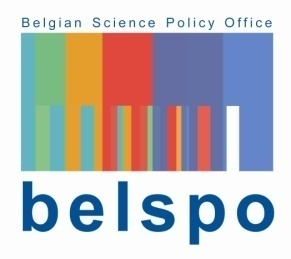 APPLICATION FORMto be filled-in in EnglishApplicantsOther partner(s) - (P), duplicate if necessary  Requested grantGrant Detail (Activities, planning and budget)Applicants are requested to use the tables below by doing the following:Fill in the table with the information required:Add all the necessary rows.ACTIVITIES(B: Belgian, I: Indian)										         (S = Semester)BUDGET (requested budget by the Belgian AND the Indian partner)(Belgian coordinators have to include at the submission a detailed Budget form, in Dutch or French.)The Belgian CO-ORDINATOR	The Indian CO-ORDINATORName:                                                                           	Name:Signature:                                                                     	Signature: The General Director of the Federal Scientific Institute(if relevant) Name:                                                                           	Signature: DEADLINE (BELSPO): 17.09.2021 at 15:00 C.E.T Annex I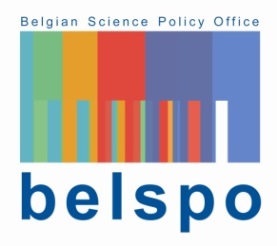 The Belgian Federal Scientific Institutions relevant for this callAnnex 2Check listEligibility of proposalsIndo-Belgian research and technology cooperation CALL FOR PROPOSALS 2021: SUPPORT OF NETWORKING ACTIVITIES BELSPO checks if the proposals fulfil the eligibility criteria listed below.The eligibility of each proposal is checked on the basis of the information provided by the applicants in the application file.Promotors of proposals that are not eligible are informed by BELSPO.List of criteria All proposals are checked on the following criteria. Only proposals fulfilling all criteria will be evaluated. Acronym of the network (maximum 8 letters):Full title of the research proposalArea focus (please indicate at least one of the areas with a x )SpaceArea focus (please indicate at least one of the areas with a x )Marine sciences   Marine biotechnologyArea focus (please indicate at least one of the areas with a x )Life sciences Area focus (please indicate at least one of the areas with a x )GeologyArea focus (please indicate at least one of the areas with a x )CybersecurityC GenderM   F  Name and surname of the Belgian Proposal's Coordinator (C)C GenderM   F  TelephoneC GenderM   F  E-mailC GenderM   F  InstitutionC GenderM   F  UnitC GenderM   F  Address (incl. website)C GenderM   F  C GenderM   FName and surname of Indian Proposal's Coordinator (C)C GenderM   FTelephoneC GenderM   FE-mailC GenderM   FInstitutionC GenderM   FUnitC GenderM   FAddress (incl. website)C GenderM   FP 1GenderM   FName and surname P 1GenderM   FE-mailP 1GenderM   FTelephoneP 1GenderM   FInstitutionP 1GenderM   FUnitP 1GenderM   FAddress (incl. website)	Selected area for networking (indicate x or 0)		Selected area for networking (indicate x or 0)	Space (specify subdomain)Marine sciences(specify subdomain)Life sciences (specify subdomain)GeologyCybersecurityPROJECT already supported by IndiaPROJECT already supported by IndiaTitle of the PROJECT+ acronymCode of the research contractTotal budget of the projectAbstract of Indian project (max 140 words)GrantGrantGrantGrantGrantProposed starting date End date4 Keywords(2 related to the thematic area)4 Keywords(2 related to the thematic area)Scientific argumentation (max. 600 words)Paragraphs to be included: project objectives, added value of the proposed network (including quality and the scientific excellence of individual Network members), national and international relevance/novelty, specific R&D cooperation topic(s), expected results of the Network. Scientific argumentation (max. 600 words)Paragraphs to be included: project objectives, added value of the proposed network (including quality and the scientific excellence of individual Network members), national and international relevance/novelty, specific R&D cooperation topic(s), expected results of the Network. Scientific argumentation (max. 600 words)Paragraphs to be included: project objectives, added value of the proposed network (including quality and the scientific excellence of individual Network members), national and international relevance/novelty, specific R&D cooperation topic(s), expected results of the Network. Scientific argumentation (max. 600 words)Paragraphs to be included: project objectives, added value of the proposed network (including quality and the scientific excellence of individual Network members), national and international relevance/novelty, specific R&D cooperation topic(s), expected results of the Network. Scientific argumentation (max. 600 words)Paragraphs to be included: project objectives, added value of the proposed network (including quality and the scientific excellence of individual Network members), national and international relevance/novelty, specific R&D cooperation topic(s), expected results of the Network. Activity codeActivity nameDescriptionPartner  (B/I/)A .........   A1......   A2......    A3...... B...  B1......Activity Code Activity NamePeriod in which the activity is carried out (by semester)Period in which the activity is carried out (by semester)Period in which the activity is carried out (by semester)Period in which the activity is carried out (by semester)Period in which the activity is carried out (by semester)Period in which the activity is carried out (by semester)Activity Code Activity Name202220222023202320242024Activity Code Activity NameS1S2S1S2S1S2A    A1...   A2...   A3...B   B1...ActivityCodeActivity NameBudgetBelgiumBudget IndiatotalbudgetAB...TOTAL  (in euros)TOTAL  (in euros)€€€Institution WebsiteRoyal Belgian Institute of Natural Sciences (KBIN-IRSNB)www.naturalsciences.beRoyal Institute for Cultural Heritage (KIK-IRPA)www.kikirpa.beRoyal Belgian Institute for Space Aeronomy (BIRA-IASB)www.aeronomie.beRoyal Observatory of Belgium (KSB-ORB)www.astro.oma.beRoyal Meteorological Institute of Belgium (KMI-IRM)www.meteo.beRoyal Museums of Art and History (KMKG-MRAH)www.kmkg-mrah.beRoyal Museums of Fine Arts of Belgium (KMSKB-MRBAB)www.fine-arts-museum.beRoyal Museum for Central Africa (KMMA-MRAC)www.africamuseum.beRoyal Library of Belgium (KBR)www.kbr.beNational Archives and State Archives in the Provinces (ARA-AGR)www.arch.beSciensanowww.sciensano.beNational Institute of Criminalistics and Criminology (NICC-INCC)www.nicc.fgov.beWar Heritage Institute (WHI)www.warheritage.beThe application file is received at latest on 17 September 2021 at 3h PM CE timeThe application file is transmitted in electronic format, (Word AND Pdf with signatures)The part of the application form addressed to BELSPO includes the 2 requested correctly filled in parts (English form + form regarding the budget in Dutch or French) The network consists of participants from universities and/or public scientific institutions, and/or non-profit research centresThe network is composed of at least one Belgian partner and one Indian partner.The proposal concerns networking activities.The budget requested from BELSPO does not exceed 35.000 EURThe duration of the proposal is maximum 3 years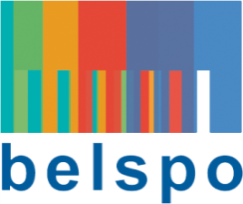 Indo-Belgische samenwerking op het vlak vanonderzoek en ontwikkeling:ONDERSTEUNING VAN NETWERKSACTIVITEITENOproep tot indiening van voorstellen 2021INDIENINGSFORMULIER: budgetDEADLINE (BELSPO): 17.09.2021 om 15.00 uur (C.E.T)Gelieve deze instructies zorgvuldig te lezenDe deel "indieningsformulier: budget" maakt deel uit van het indieningsdossier maar dient alleen in België ingediend te worden.Het volledig ingevulde indieningsdossier moet uiterlijk op 17 september 2021 om 15.00 uur in het bezit zijn van het Federaal Wetenschapsbeleid, in elektronische vorm in Word en in pdf (met de handtekening van de Belgische en van de Indische projectcoördinatoren). Gelieve het te sturen naar: secr.coord@belspo.be  en brigitte.decadt@belspo.be.BUDGETHet budget per project (max. 35.000 euro) is enkel bestemd voor netwerkingsactiviteiten, in de periode 2022-2025. Dit budget is niet het voorwerp v een automatische begrotingstoewijzing en moet noodzakelijkerwijs de gede uitgaven en/of de geleverde prestaties dekken. Deze worden terugbetaald op grond v de originele bewijsstukken. Een aanvraag voor een voorschot kan ingediend worden na het akkoord van de dienst Internationale, Interfederale en Interdepartementale Coördinatie van BELSPO. Het bedrag v het voorschot mag niet hoger zijn d 40% van het totale toegekende budget. Het saldo wordt betaald na indiening van het eindrapport.Het budget van het voorstel moet integraal besteed worden aan activiteiten van de netwerking. Netwerkingsprojecten dekken geen personeelskosten. De toegelaten uitgavencategorieën zijn de volgende:1.	Personeel: de personeelskosten omvatten de kosten met betrekking tot het loontrekkende personeel (geïndexeerde brutowedden, sociale werkgeversbijdragen en wettelijke verzekeringen alsook elke andere wettelijk verschuldigde vergoeding of uitkering, als toeslag op de wedde voor het in dienst genomen personeel). Personeelskosten zijn enkel onder bijzondere voorwaarden toegelaten. Indien budget voor personeel vereist is (b.v. voor de organisatie van een workshop), gelieve dit te detailleren en te rechtvaardigen;2.	Werkingskosten: omvatten alle lopende uitgaven verbonden aan de uitvoering van de netwerking, zoals kosten voor de organisatie van seminaries, workshops of expertbezoeken, per diem, kosten voor verplaatsingen en verblijven in België en in het buitenland, (zie ook p.2 in het Engelse gedeelte van het aanvraagdossier);3.	Overhead: bedrag dat forfaitair de kosten dekt voor administratie, telefoon, post, onderhoud, verwarming, verlichting, elektriciteit, huur, afschrijving van materiaal of verzekering. Het totaalbedrag van die post mag niet meer bedragen dan 5% van de totale goedgekeurde personeels- en werkingsuitgaven;CONTACTPERSOON Brigitte DECADT : E-mail: brigitte.decadt@belspo.be,Tel.: +32 2 238 35 70 .Budget voor de netwerkactiviteiten van de Belgische partner(overeenkomstig de 'Grant DETAIL')Gelieve in de onderstaande tabel voor elke uitgavencategorie de kosten zo gedetailleerd mogelijk te specifiëren: (loonkost), per diem, reiskosten, hotelkosten, onderaanneming, evenals andere kosten, ter verantwoording van het gevraagde budget.De Belgische COORDINATOR                                             Naam en voornaam: Handtekening: 